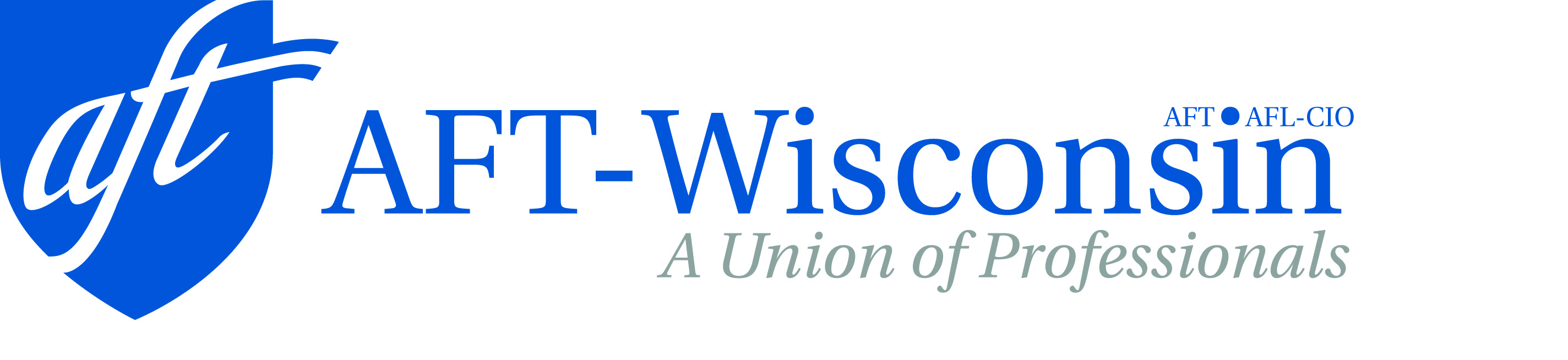 Field OrganizerCovering turf in the Milwaukee and Fox Valley areaOrganizer must live in assigned areaApplication Deadline: September 30th, 2023Job Description:AFT-Wisconsin is a labor organization comprised of members in the state PK-12 school system, the Wisconsin Technical College System, numerous state agencies, and the University of Wisconsin System. Field Organizer will work with members, potential members and coalition partners on internal/external organizing in order to build capacity and issue campaigns.
Primary Responsibilities:Recruit new members to the unionCommunicate with membership and potential member through home visits, worksite visits, emails, phone call, text messages, and digital platforms. Implement organizing strategy and help develop campaign plansManage access to all relevant documents and union communication to ensure that member information is kept private and secureBuild political activism with membership through collaboration with local coalition partners and help local unions recruit members and non-members for days of action with these coalition partnersPlan, coordinate and attend event and direct actionsOther duties as assignedPreferred Qualifications:Experience with grassroots organizing experience (external union organizing preferred), including membership building, leadership development, and home visitsCommitment to the labor movement and to AFT-WisconsinGeneral knowledge of education and labor issuesGeneral knowledge of Wisconsin’s political process and state-specific political issuesAbility to work with union members across a variety of employment sectorsDemonstrated ability to write and speak effectivelyAbility to listen actively and frame issuesWillingness to work long and irregular hours, including weekendsMust be in possession of an insured vehicle and valid driver’s licenseMust be able to provide proof of vaccination for Covid-19College degree preferredSalary and Benefits:$40,800 annual salary and strong benefit package, under collective bargaining agreement.  
Send Cover Letter and Resume to:Kim Kohlhaas, President
president@aft-wisconsin.orgReview of applications will begin immediately.AFT-Wisconsin is an equal opportunity employer and strongly encourages applications from people of color, persons with disabilities, women, and LGBT applicants.